Dear Parents,Using the information on your PowerSchool Portal Password Letter you will need to set up a new account. Go to www.lutheranwestland.com click “Quicklinks” and select “PowerSchool for Parents and Students.”Click on Create an Account.Fill in the requested information on the next screen.You will see a screen like this when you go to log in. 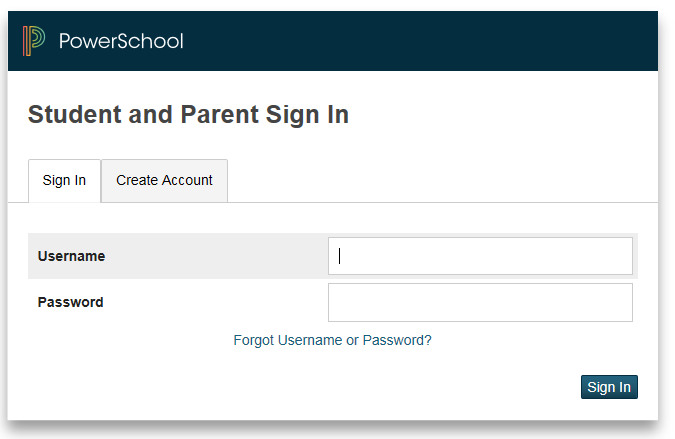 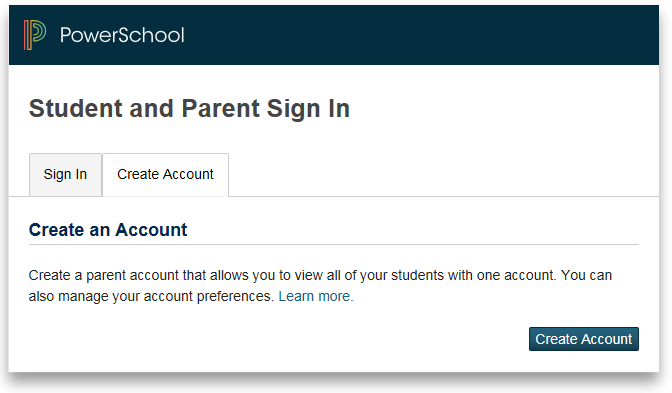 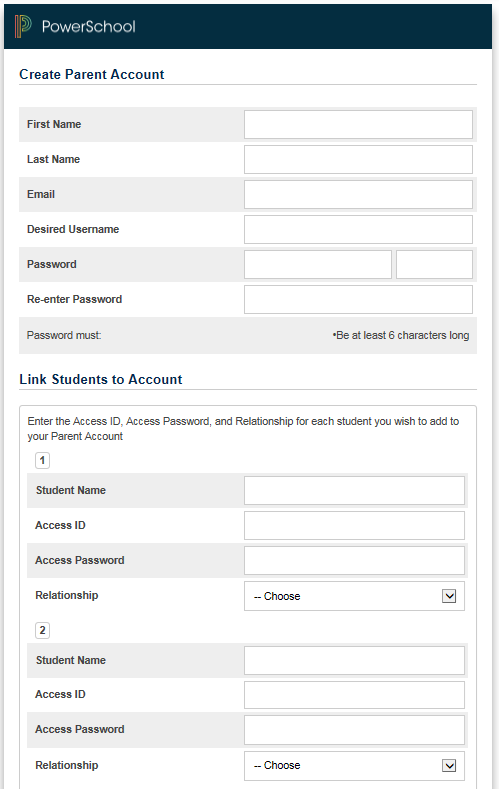 The “Desired User Name” is what you will log in with and the Password is what you will be using from now on.The Access ID and Access Password are the Parent/Guardian ones found on your PowerSchool Portal Password Letter.Be sure to use the drop down to state your relationship to the person.If you have more than one child at North, list them all here using your information for each student.This way you will be able to see all your children with one log-on.